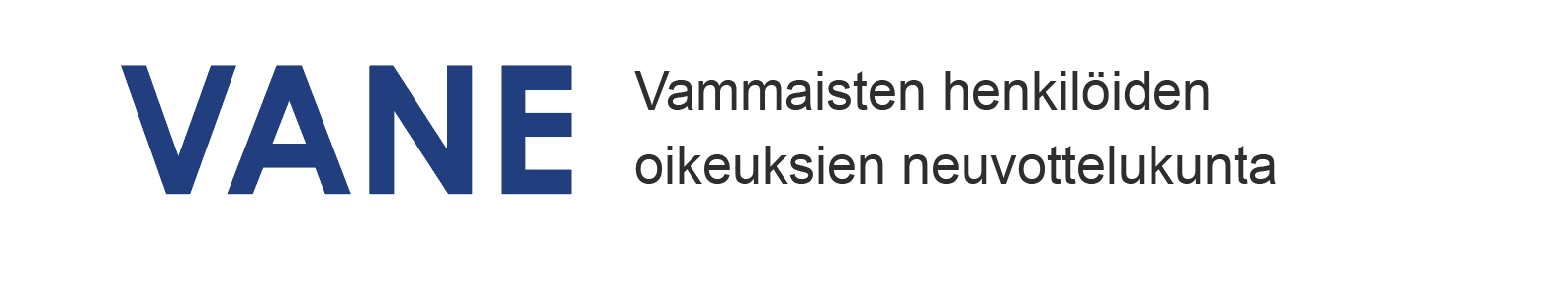 Ǩeʹrjj kooʹddid: Lääʹmes oummui vuässâttmõš kååddlaž tuʹmmstõktuõjjuLääʹddjânnam ratifiõõʹsti ÕM:i õõlmâs-suåppmõõžž lääʹmes oummui vuõiggâdvuõđin (SopS 27/2016; õõlmâs-suåppmõš; lääʹmesõõlmâs-suåppmõš) eeʹjjest 2016. Lääʹmesõõlmâs-suåppmõš lij Lääʹddjânnmest viõǥǥâst lääʹǩǩen. Tõt lij vueʹss Lääʹddjânnam siiskâž vuõiggâdvuõđ leʹbe õõlǥteei lääʹjjšiõttummuž. Vuâđđlääʹjj 22 § mieʹldd õõlmâs väʹldd âlgg staanâd vuâđđvuõiggâdvuõđi da ooumažvuõiggâdvuõđi teâuddjummuž.Lääʹmesõõlmâs-suåppmõõžž mieʹrren lij viikkâd ooudâs, suõjjeed da ainsmâʹtted lääʹmes oummuid tiuddmeärrsânji da õõutverddsânji ooumažvuõiggâdvuõđid da vuâđđfrijjvuõđid. Tõn kõskksa vuâđđjurddi liâ čårstemǩiõld di cõõǥteʹmvuõtt da âsttjemvuõtt. Lääʹmes oummui vuässâttmõš da vuässõõttmõš puk siʹjjid kuõskki tuʹmmstõktuõjju lij õhtt õõlmâs-suåppmõõžž vääžnmõs vuõiggâdvuõđin. Õõlǥtõs vuässâʹtted lääʹmes oummu kuâskk juõʹǩǩ vaaldšemvuuʹdin da -taaʹzzin tuejjuum tuʹmmstõõǥǥid, še kååddlaž tuʹmmstõktuâj.Lääʹmesõõlmâs-suåppmõõžž vuässâʹttemõõlǥtõs lij 4 artikla 3 pääiʹǩest: Raajeen da tiuʹddepiijeen lääʹjjšiõttummuž da politiikkid, koivuiʹm tän õõlmâs-suåppmõõžž piijât tiuʹdde, di jeeʹres lääʹmes oummuid kuõskki tuʹmmstõktuâjjproseeʹssin suåppmõšpeäʹl âʹlǧǧe saǥstõõllâd ââldas õhttvuõđin lääʹmes oummuivuiʹm da aktiivlânji vuässâʹtted siʹjjid, mieʹldd looǥǥeeʹl lääʹmes päärnaid, siʹjjid eeʹttkõʹstti organisaatioi pääiʹǩ.Vuässâttmõõžž miârktõsLääʹmes oummui vuässâttmõš siʹjjid kuõskki tuʹmmstõktuõjju lij nuʹtt lääʹmesõõlmâs-suåppmõõžž meâldlaž õõlǥtõs ko še oudldõs ǩeâllʼjeei da šiõǥǥ tuʹmmstõõǥǥi tuejjummša. Lääʹmes oummu liâ jiijjâz aaʹšši pueʹrmõs äʹšštobddi.Lääʹmesõõlmâs-suåppmõš teäʹddad pukid suåvlaž plaanummuž miârktõõzz. Pukid suåvlaž plaanummšest ouddsid, pirrõõzzid, prograammid da kääzzkõõzzid plaaneet nåkkmen, što puk oummu vuäiʹtte ââʹnned tõid nuʹtt veiddsânji ko vueiʹtlvaž šiõttõõllmõõžžitää leʹbe spesiaalriâššmõõžžitää. Pukid suåvlaž plaanummuš oʹnnast tåʹlǩ vuässââʹtteeʹl spesiaaljooukid tuʹmmstõktuõjju. Ouddmiârkkân vuässââʹtteeʹl lääʹmes-suåvtõõzz jååttlõkriâššmõõžži plaanummša da tuʹmmstõktuõjju šâʹdde lääʹmes oummui spesiaaltaarb lokku valddum.Lääʹmes oummui vuässâttmõš siʹjjid kuõskki tuʹmmstõktuõjju miârkat positiivlaž spesiaalâânnmõõžž, mâin sij šâʹdde tuõttääššlânji õõutverddsaž sâjja järrsivuiʹm. Tän teâuddjummuš ouddlâstt veʹrǧǧniiʹǩǩin vueʹǩǩen åårrai tuåimid vuässadvuõđ vueiʹtlvâsttmõššân.Lääʹmes oummuid kuõskki ääʹšš Lääʹmesõõlmâs-suåppmõõžž meâldlânji lääʹmes oummuid âlgg vuässâʹtted lääʹmes oummuid kuõskki aaʹššid. Vuässâttmõš âlgg vuällâʹtted pukid lääʹjjšiõtlvaž, vaaldšemvuõđlaž da jeeʹres tuåimid, kook vuäiʹtte vuõiʹǧǧest leʹbe pannvuõiʹǧǧest vaaikted lääʹmes oummui vuõiggâdvuõđi teâuddjummša. Tiuddmeärrsaž da viõkkšõs vuässâttmõš ouddlâstt lääʹmes oummui välddmõõžž mieʹldd še pääiklaž da vooudlaž tuʹmmstõktuâjjorgaanid.Lääʹmes oummui vuõiggâdvuõđi peäʹlest miârkteei tuʹmmstõõǥǥid tuejjeet pukin vaaldšemvuuʹdin. Vuässâʹttemõõlǥtõs ij kuõsk ni mõõn snäätnas sektoor leʹbe snäätnas aaʹššid snäätnas sektoorâst. Tõt kuâskk pukid tõid aaʹššid, koin liâ miârktõõzz lääʹmes oummui vuõiggâdvuõđi peäʹlest. Näkam liâ jeäʹrbi mieʹldd jååttlõʹǩǩe, õõlmâs kääzzkõõzzid, škooultõʹsse, luõvâsäigga, sportt-  da kulttuurtuåimmjummša da raajjmõʹšše õhttneei tuʹmmstõõǥǥ.Puuʹttes vuässadvuõđ vueiʹtlvâsttmõšLääʹmesõõlmâs-suåppmõõžž vuässâʹttemõõlǥtõs ouddlâstt nâânn õhttsažtuâj da aktiivlaž vuässâttmõõžž. Saǥstõõllmõõžžid lääʹmesoummuiorganisaatioivuiʹm âlgg altteed juʹn valmštõõllâm aalǥâst da tõid âlgg juäʹtǩǩed čõõđ ääiʹj. Vuässâʹttemproseʹss lij kaʹtti ääʹljeeʹl ääʹšš valmštõõllmõõžžâst juätkkjeeʹl pâi vuåppmõõžž räjja. Puåđõõzzid vääʹldet lokku pukin tuʹmmstõktuâjjproseeʹssin. Jõs tuʹmmstõk ij leäkku lääʹmes oummui ouʹdde puʹhttem vuäinalm meâldlaž, tõt âlgg jeäʹrben vuâđđõõttâd.Vuässâttmõõžž oudldõssân liâ âsttjemnallšem da cõõǥteʹmes vuässâʹttemproseeʹss. Tän ainsmâttmõššân âlgg ââʹnned huõl jeäʹrbi mieʹldd riâšldõõǥǥi âsttjemvuõđâst, sõõʹji cõõǥteʹmvuõđâst, vuässõõttmõõžžâst šõddi kuuli koʹrvvummšest da tarbbsallaš tuʹlǩǩummši riâššmest.Vuässâttmõõžž nääʹl âʹlǧǧe leeʹd määŋgpeällsa da tõin âlgg väʹldded lokku jeeʹres naaʹlin lääʹmes oummui spesiaaltaarbid. Vuässâttmõš šâdd tääuʹjmõsân lääʹmesoummuiorganisaatioi pääiʹǩ, leša måttam vuõʹjjin še lääʹmes oummui vuõigg vuässâttmõš, ouddmiârkkân kõõjjõõzzin, vuäitt leeʹd tarbbsõs. Riikksuåvtõõzz veäʹǩǩvuõiggâdvuõttkansler uuʹdi pâʹsslašttâm-mannust 2019 čåuddmõõžž, koʹst son teäʹddii, što põõšši da ooudbeäʹlnn meäʹrtõllum tuåimmjemnääʹl, rajjâz da proseeʹss lääʹmes oummui da lääʹmesoummuiorganisaatioi vuässâttmõʹšše tuejjee vuässâttmõõžžâst luândla da automaattla, kuäʹss vuässâttmõš ij leäkku oʹdinakai  valmštõõllâmproseeʹssest jeeʹrab muʹšttemnallšem äʹšš. Õõlǥtõs vuässâʹtted lääʹmes oummuid kätt seksuaal- da sooǥǥpieʹlluuʹccbõsjooukid da alggmeeraid kuulli lääʹmes oummuid diǥu še meersaž, etnlaž, ååskvaž leʹbe ǩiõlʼlaž uuʹccbõsjooukid kuulli oummuid. Sääʹm lääʹmes oummui vuässõõttmõõžž da vuässadvuõđ âlgg tuärjjeed ǩiõll- da kulttuurtuâǥǥõõzz ouddlâʹsttem naaʹlin.Kååddla lääʹmes-suåvtõõzz vuässâttmõõžž kanaalânKåʹddtääʹzzest kåʹddlääʹjj (410/2015) meâldla lääʹmes-suåvtõõzz liâ õhtt vääžnai vuässâʹttem- da vaaiktemkanaal. Kååddlaž lääʹmes-suåvtõs lij lääʹmesõhttõõzzi, veʹrǧǧniiʹǩǩi da tuʹmmstõktuejjeeʹji õhttsažtuâjjfoorum. Lääʹmes-suåvtõõzz tuâjjan lij vaaikted kååddlaž plaanummša, tuʹmmstõktuõjju da vuåppmõʹšše pukin vaaldšemvuuʹdin nuʹtt, što lääʹmes oummui vuõiggâdvuõđ teâuddje. Lääʹmes-suåvtõs âlgg vueiʹtted vuässõõttâd aaʹšši plaanummša, tuʹmmstõktuõjju da vuåppmõʹšše. ÕM:i lääʹmes oummui vuõiggâdvuõđi õõlmâs-suåppmõõžž jurddi tuejjee vuâđ še kååddlaž lääʹmes-suåvtõstuåimmjummša da lääʹmes oummui vuõiggâdvuõđi ooudâsviikkmõʹšše. Lij vääžnai, što lääʹmesõõlmâs-suåppmõõžž õõlǥtõõzzid toobdât. Teâđ õõlmâs-suåppmõõžžâst âʹlǧǧe leeʹd kååʹdd mieʹrreeʹjin, veʹrǧǧniiʹǩǩin da lääʹmes oummuin jijsteez. Lââʹssteâđ ääʹššest:ÕM õõlmâs-suåppmõš lääʹmes oummui vuõiggâdvuõđin (SopS 27/2016) https://www.finlex.fi/fi/sopimukset/sopsteksti/2016/20160027/20160027_2General Comment 7: Article 4.3 and 33.3: Participation with persons with disabilities in the implementation and monitoring of the Convention (https://tbinternet.ohchr.org/_layouts/treatybodyexternal/Download.aspx?symbolno=CRPD/C/GC/7&Lang=en )Lääʹmes oummui vuõiggâdvuõđi saǥstõõllâmkåʹdd VANE dommseeid (vane.to)Veäʹǩǩvuõiggâdvuõttkansleeʹr čåuddmõš 28.3.2019, OKV/1/50/2018 (https://www.okv.fi/fi/ratkaisut/id/1172/)